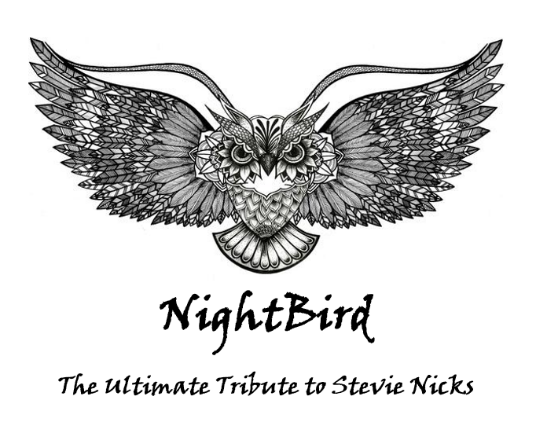 NIGHTBIRD SWFL- INPUT LIST*8X8 DRUM RISER NEEDED (UC)*8X8 CONGA/PERCUSSION RISER NEEDED (UL)*Adequate power extensions for additional stage lighting. *We carry our own mics unless otherwise discussed in advance*Contact:  Angela Chang 765-490-6726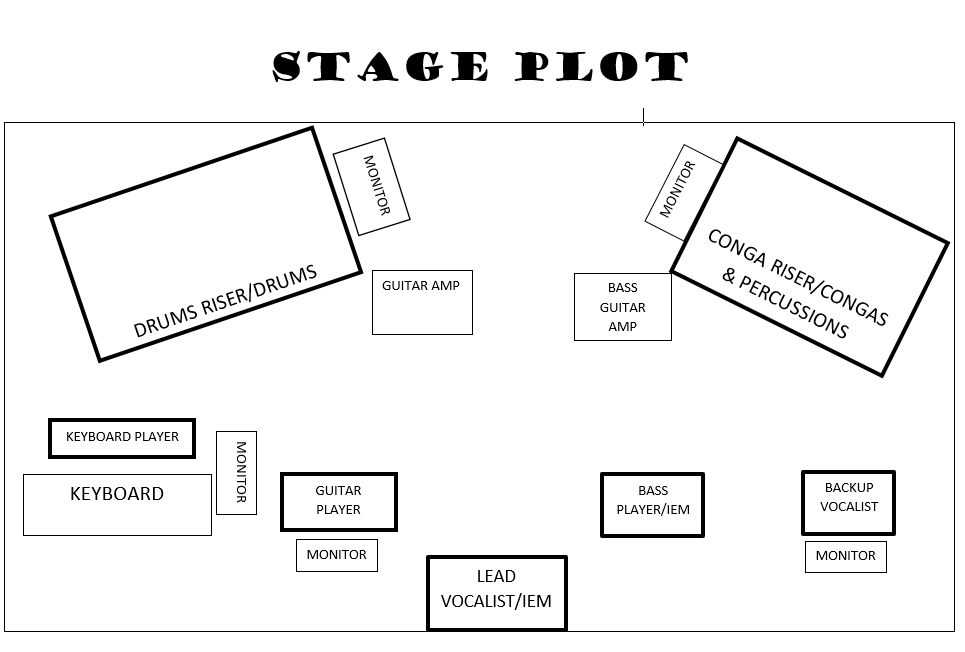 CH #INPUTMICSTANDNOTES1KICKCAD KM212SHORT BOOMDRUM RISER 8X8   UR2SNARECAD SN210CLIPDRUM RISER8X8 UR3TOM 1 CAD TM211CLIPDRUM RISER 8X8 UR4TOM 2CAD TM211CLIPDRUM RISER8X8 UR5FLOOR TOMCAD TM211CLIPDRUM RISER 8X8 UR6OH (LT)CAD CM217MEDIUM BOOMDRUM RISER8X8 UR7OH (RT)CAD CM217MEDIUM BOOMDRUM RISER8X8 UR8CAJONAKG 58 SHORT BOOMDC (2ND SET)CH #INPUTMICSTANDNOTES9CONGASennheiser CLIP6x8 RISER UL10CONGASennheiserCLIP6X8 RISER UL11CONGASennheiserCLIP6X8 RISER UL12CONGASennheiserCLIP  6X8 RISER UL13BONGOAKG Dynamic ND267 ASCLIP6X8 RISER UL14DJEMBEAKG D112SHORT BOOM6X8 RISER UL15GONGAKG D2300SLONG BOOM6X8 RISER UL16PERCUSSION TREERode NT-5 CondenserLONG BOOM6X8 RISER UL17PERCUSSION TREERode NT-5 CondenserLONG BOOM6X8 RISER UL18BASS GUITARDIRECT XLR LINE OUTGUITAR STANDULC19TOP KEYSDIRECT LINE (BOX)2 TIERS 4x8 RISER URCH #INPUTMICSTANDNOTES20BOTTOM KEYSDIRECT LINE (BOX)2 TIERS4X8 RISER UR21ELECTRIC GUITARBETA 57SHORT BOOMDRC PEDAL BOARD DLC22ACOUSTIC GUITAR (MARK)DIRECT LINE (BOX)WirelessGUITAR STANDDRC23ACOUSTIC GUITAR (KAREN)DIRECT LINE (BOX)GUITAR STANDDR24VOCAL (LEAD-ANGELA)SHURE WIRELESS SM58/GLXD4LONG BOOMDC25VOCAL (BACK-LIZ)BETA 58STRAIGHTDL26VOCAL (BACK-TROY)SHURE 58LONG BOOMDLC27VOCAL (BACK-MARK)BETA 58LONG BOOMDRC28VOCAL (BACK-KAREN)BETA 58LONG BOOMURIEM WIRELESSSHURE PSM300/P3TDIRECT LINE (BOX)LEAD VOCAL (ANGELA)IEM WIRELESSSHURE PSM 300/P3RADIRECT LINE (BOX)BACK VOCAL (TROY)GUITAR WIRELESS SYSTEMPOWER EXTENSION